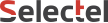 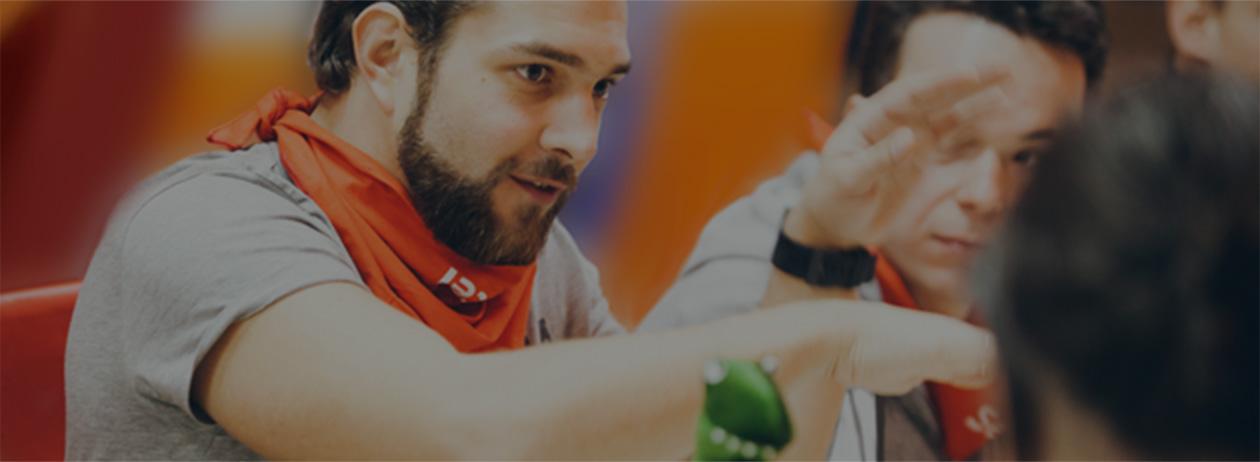 Вакансия - Практикант администратор (Technical Support)Компания Selectel приглашает на практику в отдел технической поддержки.Selectel — надежный провайдер ИТ-инфраструктуры в России. За свою 11-летнюю историю Selectel заслужил доверие более 15 тысяч клиентов — от индивидуальных предпринимателей до крупных международных корпораций.Selectel предоставляет широкую линейку инфраструктурных продуктов и услуг, как собственной разработки, так и в партнерстве с мировыми технологическими лидерами. Наша сеть насчитывает 6 современных дата-центров в Москве, Санкт-Петербурге и Ленинградской области.Чем вы будете заниматься на практике:Помощь дежурной смене в обработке запросовРешение реальных задач на основе запросов клиентовПериодические задачи:Уведомление и проведение опроса клиентов по телефонуПроведение исследований и подготовка отчетов на их основеВоспроизведение ошибок в работе сервисов, зафиксированных клиентамиУстановка и настройка серверов и инфраструктуры для проведения тестовНаписание простых скриптовКак вам понять, что вы с компанией подходите друг другу?Вы обладаете базовыми знаниями о семействах ОСВы обладаете базовыми знаниями о серверных роляхВы умеете структурировать полученную информациюВы понимаете основные принципы работы компьютерных сетейВы владеете грамотным русским языком (устно и письменно)Вы знаете английский на уровне не ниже pre-intermediateУсловия:Официальное оформление по ТКГибкий графикКомпенсация проезда в размере 4500 руб. в месяцБесплатные обеды и кофе-брейкиБесплатный разговорный клуб с носителем английского языкаОфис в 10 минутах пешком от ст. м. Московские ворота, своя авто- и велопарковкаА еще:Полный доступ в онлайн-библиотекуАренда зала для спортивных игрАктивные корпоративы (сноуборд, веревочный парк, квесты и т.д.)Регулярные спортивные мероприятия (турниры по пейнтболу, картингу и т.д.)Походы в кино на фильмы про динозавров и просмотры фильмов на английском в нашем конференц-залеНовенький кикер и настольный теннисЕженедельные настольные игрыПрисылайте своё резюме нам на почту hr@selectel.ru 